           "Учебный центр "Зерде"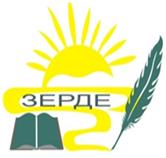 ЭкзаменационныйБилетЭтикаВариант 1ИН _____________________________Астана Раздел 1Тестовые вопросы20 баллов1. Внешний эксперт – это:  А) Физическое лицо или организация, обладающая навыками, знаниями и опытом в области, отличной от бухгалтерского учета или аудита, чья работа в этой области используется для оказания помощи профессиональному бухгалтеру в получении достаточных надлежащих доказательств;B) Физическое лицо (которое не является партнером или членом профессионального персонала, включая временный персонал, фирмы или сетевой фирмы), чья работа в этой области используется для оказания помощи профессиональному бухгалтеру в получении достаточных надлежащих доказательств;C) Организация, обладающая навыками, знаниями и опытом в области, отличной от бухгалтерского учета или аудита, чья работа в этой области используется для оказания помощи профессиональному бухгалтеру в получении достаточных надлежащих доказательств;D) Физическое лицо (которое не является партнером или членом профессионального персонала, включая временный персонал, фирмы или сетевой фирмы) или организация, обладающая навыками, знаниями и опытом в области, отличной от бухгалтерского учета или аудита, чья работа в этой области используется для оказания помощи профессиональному бухгалтеру в получении достаточных надлежащих доказательств.2. Предложение или принятие поощрений может создать: А) Только угрозу личного интереса;B) Только угрозу  знакомства;C) Только угрозу запугивания или знакомства;D) Угрозу личного интереса, знакомства или запугивания.3. Выберите верный ответ:А) Чем выше должность профессионального бухгалтера, тем ниже будет способность и возможность получать доступ к информации и влиять на политику, принимаемые решения и действия других лиц, связанных с организацией-работодателемB) Чем ниже должность профессионального бухгалтера, тем выше будет способность и возможность получать доступ к информации и влиять на политику, принимаемые решения и действия других лиц, связанных с организацией-работодателемC) Чем выше должность профессионального бухгалтера, тем выше будет способность и возможность получать доступ к информации и влиять на политику, принимаемые решения и действия других лиц, связанных с организацией-работодателемD) Чем ниже должность профессионального бухгалтера, тем ниже будет способность и возможность получать доступ к информации и влиять на политику, принимаемые решения и действия других лиц, связанных с организацией-работодателем4. 	Эффективный процесс выявления фактических или потенциальных конфликтов интересов будет учитывать такие факторы, как:а)	Характер предоставляемых профессиональных услугб)	Структура фирмы, например, количество и географическое расположение офисовв) 	Размер и характер клиентской базыА) а, б, вB) а и б C) а и вD) б и в5. Профессиональный бухгалтер, работающий в бизнесе:а) 	может быть сотрудником организации-работодателяб) 	может быть директором организации-работодателяв) 	не может быть сотрудником организации-работодателяг) 	не может быть директором организации-работодателяА) а и б B) а и вC) а и гD) б и в6. Профессиональный бухгалтер арендует помещение в престижном торговом центре. Для того, чтобы его клиенты не потеряли ценные бумаги, профессиональный бухгалтер настаивает на том, чтобы эти ценные бумаги хранились в офисе профессионального бухгалтера.Выберите верный вариант ответа:А) Хранение клиентских активов создает риск утери активов. B) Хранение клиентских активов создает корыстный интерес или другие угрозы соблюдению принципов профессионального поведения и объективности. C) Хранение клиентских активов создает только угрозу соблюдению принципа конфиденциальности. D) Нет верного ответа.7. Действия профессионального бухгалтера без достаточного опыта создают угрозу:А) личной заинтересованности в соблюдении принципа профессиональной компетентности и должной заботы;B) знакомства;C) конфиденциальности;D) беспринципности8. Если конкретное раскрытие информации с целью получения явного согласия приведет к нарушению конфиденциальности, и поэтому такое согласие не может быть получено, фирма должна принять или продолжить соглашение только в том случае, если:а) 	Фирма убеждена в том, что разумная и информированная третья сторона может сделать вывод, что для фирмы целесообразно принять или продолжить задание, поскольку ограничение способности фирмы предоставлять профессиональные услуги приведет к непропорционально неблагоприятным результатам;б) 	Фирма не выступает в роли адвоката одного клиента в противоборстве с другим клиентом по тому же вопросу;в) 	Существуют специальные меры для предотвращения разглашения конфиденциальной информации между аудиторскими группами, обслуживающими двух клиентов.А) Только бB) а и бC) б и вD) а, б, в9. Какую из приведенных ниже мер предосторожности следует принять для обеспечения соблюдения «Кодекса этики и поведения» в связи с тем, что партнер – руководитель задания, выполняет функции уже девять лет?А) Следует назначить независимого партнера для осуществления независимой проверки качества проведенного аудита.B) Партнера – руководителя задания следует заменить, но он может выступать в качестве лица, осуществляющего проверку качества выполнения задания.C) «Рахат» не должна проводить аудит «Байтерек» в течении пяти лет.D) Партнера – руководителя задания, следует заменить.10. Примеры фактов и обстоятельств, которые могут создать угрозы знакомства для профессионального бухгалтера при выполнении профессиональной деятельности в организации – работодателе:а)	Профессиональный бухгалтер отвечает за финансовую отчетность организации-работодателя, когда непосредственный или близкий член семьи, нанятый организацией, принимает решения, которые влияют на финансовую отчетность организацииб)	Профессиональный бухгалтер имеет доступ к корпоративным активам организации для личного пользованияв) 	Профессиональный бухгалтер имеет финансовый интерес или получает ссуду, гарантию от организации-работодателяА) Только аB) Только бC) Только вD) а и б11. Основополагающие принципы Международного кодекса этики профессиональных бухгалтеров включают в себя:а) 	честностьб) 	конфиденциальностьв) 	осмотрительностьА) а, б, вB) а и бC) а и вD) б и в12. 	Угроза того, что финансовый или иной интерес ненадлежащим образом повлияет на суждение или поведение профессионального бухгалтера называется:A) Угроза личной заинтересованности;B) Угроза публичной заинтересованности;C) Основная угроза заинтересованности;D) Нет верного ответа.13. Для целей подготовки и представления информации, информация внешняя и внутренняя включает в себя: а) 	передача информацииб) 	хранение информациив) 	утверждение информацииА) а, б, вB) а и бC)  а и вD) б и в14. Принцип профессиональной компетентности и должной осторожности требует, чтобы профессиональный бухгалтер брал на себя только те задачи, для которых:А) он может получить хороший профессиональный опыт;B) он планирует заработать необходимую прибыль;C) он может получить достаточную подготовку;D) он имеет или может получить достаточную подготовку или опыт.15. Примеры действий, которые могут быть защитой от угроз личной заинтересованности или запугивания, включают:а)	Увеличение клиентской базы партнера или офиса для снижения зависимости от клиента аудита;б) 	Наличие соответствующего проверяющего, не принимавшего участия в аудиторском задании, проверяющего работу;в) 	Смена профессиональных бухгалтеровА) а, б, вB) а и бC) а и вD) б и в16. В каких случаях между фирмой или сетевой фирмой и физическим лицом не сохраняется значимая связь:а) 	Физическое лицо не имеет права на какие-либо льготы или выплаты от фирмы или сетевой фирмы, которые не производятся в соответствии с установленными заранее оговоренными условиямиб) 	Любая сумма, причитающаяся физическому лицу, несущественна для фирмы или сетевой фирмыв) 	Физическое лицо не продолжает участвовать или казаться участвующим в деловой или профессиональной деятельности фирмы или сетевой фирмыА) а, б, вB) а и бC) а и вD) в и б17. Фундаментальные  принципы этики устанавливают:А) Стандарт поведения, рекомендуемого для профессиональных бухгалтеров;B)  Стандарт поведения, ожидаемого от профессионального бухгалтера;C) Стандарт поведения, из которого профессиональный бухгалтер выбирает приемлемые позиции, которые закрепляются в локальных актах;D) Нет правильного ответа.18. Выберите верный ответ:А) Термин «информация о предмете задания» используется для оценки рисковB) Термин «информация о предмете задания» используется для расчёта уровня существенностиC) Термин «информация о предмете задания» используется для обозначения результата оценки или измерения предметаD) Термин «информация о предмете задания» используется для оценки результата задания19. Когда требуется независимость в соответствии с Международными стандартами независимости?А) Когда профессиональный бухгалтер предоставляет услуги аудита, обзорной проверки или другие услуги, обеспечивающие уверенностьB) Когда профессиональный бухгалтер предоставляет только услуги аудитаC) Когда профессиональный бухгалтер предоставляет только услуги по обзорной проверкеD) Когда профессиональный бухгалтер предоставляет только услуги, обеспечивающие уверенность20. Факторы, которые имеют отношение к оценке уровня угрозы личной заинтересованности, включают:а) 	Достаточность ключевого управленческого персоналаб) 	Политика и процедуры для комитета, независимого от руководства, для определения уровня или формы вознаграждения высшего руководствав) 	В соответствии с любой внутренней политикой раскрытие лицам, отвечающим за корпоративное управление, информации о любых планах реализации прав или торговли соответствующими акциямиА) а, б, вB) а и б C) а и вD) б и вРаздел 2ЗАДАЧИЗадача № 1                                                                 20 баллов         Марьям работает профессиональным бухгалтером в ТОО «Профбух».         Недавно на работу устроился ассистент Азиз. Азиз полагает, что Международная федерация бухгалтеров (IFAC) является коммерческой организацией.         В 2021 году, в начале своей карьеры,  Азиз по работе столкнулся с ситуацией, когда необходимо оценить действия бухгалтера и спрашивает, что означает понятие «разумный и информированный тест третьей стороны».Вопросы:Прав ли Азиз в отношении IFAC? Объясните назначение Международной федерации бухгалтеров (IFAC),  поясните, когда создана, опишите структуру IFAC.Поясните стандарты поведения, которые ожидаются от профессиональных бухгалтеров. Поясните, является ли отличительной чертой бухгалтерской профессии действовать в общественных интересах или в интересах компании? Что означает «разумный и информированный тест третьей стороны»?Можно ли полагаться на работу профессионального бухгалтера?  Какую ответственность несут бухгалтера за подготовку и представление информации?Задача №2				             			20 балловАлла работает в фирме «Бэлла». Алла обнаружила нарушения, которые произошли до выпуска предыдущего аудиторского отчета в отчётности её клиента – компании «Маркер». Фирма «Бэлла» оказывает также услуги по внутреннему аудиту и налогообложению своему клиенту – компании «Маркер».В качестве подарка компания «Маркер» предложила Алле отдых в пятизвёздочном отеле в городе Актау. Вопросы:1. Какие действия должна предпринять фирма «Бэлла» при оценке значимости нарушения и его влияния на объективность фирмы и ее способность выпустить аудиторский отчет в текущем периоде. Какую информацию должна задокументировать фирма?2. Какие угрозы могут возникнуть у фирмы «Бэлла» если общие гонорары, полученные от клиента фирмой, выражающей аудиторское мнение, составляют значительную долю от общих гонораров этой фирмы?3. В каких случаях профессиональный бухгалтер может принять предложение отдохнуть? 4. Может ли профессиональный бухгалтер предоставлять или гарантировать ссуду клиенту, заказавшему аудит?5. Дайте определение понятию «Клиент аудита».Задача №3			            				20 баллов          Профессиональный бухгалтер открыл бухгалтерскую фирму и принял в штат только своих родственников, которым он ежемесячно начисляет заработную плату.Вопросы:Опишите цель кодекса профессиональных бухгалтеров.Опишите три любых этических принципа для профессиональных бухгалтеров.Напишите, пожалуйста, на каких уровнях организации – работодателя, профессиональные бухгалтеры участвуют в подготовке или представлении информации? Внутри организации или за её пределами?Пожалуйста, опишите побуждения, запрещенные законами и постановлениями в отношении поощрений. Какие поощрения не запрещены законами и постановлениями.Опишите, каким образом профессиональный бухгалтер должен общаться с лицами, наделенными управленческими полномочиямиЗадача №4								20 баллов          Вы – профессиональный бухгалтер в компании «Тас», и сейчас вы заняты планированием аудита компании «ИнвестГрупп» (компании, имеющей биржевую котировку, которая является вашим клиентом по аудиту в течение четырех лет) за 2021 год. Компания «ИнвестГрупп» специализируется на производстве смартфонов высшей ценовой категории.           В ходе планирования вы получили следующую информацию. Сотрудники компании «ИнвестГрупп» имеют право покупать смартфоны со скидкой 10 %. В прошлом аудиторам тоже предлагали такую же скидку, как и сотрудникам.           В течение 2021 года финансовый контролер компании «ИнвестГрупп» болел и не мог работать. У компании не было своих сотрудников, которые могли бы его заменить, поэтому исполнять обязанности финансового контролера на три месяца был назначен один из опытных профессиональных бухгалтеров компании «Тас», Партнер – руководитель задания, рекомендовал привлечь этого профессионального бухгалтера к проведению аудита, поскольку он хорошо знает клиента. Доход от работы, выполненной для компании «ИнвестГрупп», существенно вырос благодаря этому заданию и, вместе с платой за аудиторские и налоговые услуги, сейчас составляет 16 % общей выручки фирмы (в прошлом году этот показатель составлял 15,7%).           Изучая переписку с клиентом, вы обнаружили, что 2 0% оплаты за аудит прошлого года все еще не получены.         С учетом приведенной выше информации вы выявили следующие потенциальные угрозы независимости при аудите компании «ИнвестГрупп»:1) Профессиональным бухгалтерам предлагали дорогие телефоны со скидкой.2) Профессиональный бухгалтер был направлен в компанию «ИнвестГрупп», чтобы подменить финансового контролера.3) Общая выручка от компании «ИнвестГрупп» превышает 15 % всей выручки фирмы в течение двух лет подряд.4) Имеется задолженность по оплате аудита за прошлый год.Вопросы: Какой из приведенных ниже вариантов лучше всего определяет действительные угрозы независимости при аудите компании «ИнвестГрупп» и относит их к подходящей категории? 2.   Вы также узнали о том, что партнер – руководитель задания, и финансовый директор давно и близко знакомы и даже отдыхали прошлым летом вместе с семьями на вилле финансового директора. Какие ДВЕ угрозы независимости возникают из-за этих отношений, и какие меры предосторожности следует принять?3. 	Опишите, что включают услуги, связанные с ИТ-системами, касательно разработки или внедрения аппаратных или программных систем. 4.  Какие угрозы могут возникнуть, если фирма окажет услуги по подбору персонала для клиента аудита?5.  Какие выводы, и какое обоснование необходимо задокументировать, если фирма продолжает выполнение задания, обеспечивающего уверенность?Личная заинтересованностьСамоконтрольТолько 1 и 2Только 3 и 4Только 3 и 4Только 1 и 21, 3, и 4Только 2Только 31, 2, и 4УгрозыМеры предосторожностиБлизкое знакомство и личная заинтересованностьКомпании «Тас» следует отказаться от заданияСамоконтроль и шантажРотация партнера – руководителя заданияСамоконтроль и шантажКомпании «Тас» следует отказаться от заданияБлизкое знакомство и личная заинтересованностьРотация партнера – руководителя задания